Муниципальное бюджетное общеобразовательное учреждение «Кириковская средняя школа»Рабочая программа дополнительного образования«Мастерица»Тип программы: художественно-эстетическаяЦелевая группа:  учащиеся 1-11  классыСрок реализации программы – 1 годГодовое количество часов – 136 часовКоличество часов в неделю- 4 часаСоставила: педагог дополнительного образования – Гаврилова Флюра Ильязовна2020-2021 учебный год 1. Пояснительная записка.Программа разработана на основании программы дополнительного образования «Мастерица» № 99/1 от 25 марта 2019 года ,   в соответствии с нормативными документами: Конституцией РФ; законом «Об образовании в Российской Федерации» от 29.12.2012 №273-ФЗ; концепцией развития дополнительного образования детей (Распоряжение Правительства Российской Федерации от 4 сентября 2014 г. N 1726-р); санитарно-эпидемиологических требований к устройству, содержанию и организации режима работы образовательных организаций дополнительного образования детей — СанПиН 2.4.4.31, уставом муниципального бюджетного общеобразовательного учреждения «Кириковская средняя школы». Цель программы: развитие художественных способностей, обучающихся посредствам освоения современных декоративных техник.    Задачи:- формирование практических навыков и умений по изучаемым декоративным техникам;- получение теоретических знаний по учебным темам программы;- формирование умения владеть и выбирать нужные инструменты, составы и материалы для выполнения изученных техник, знать технику безопасности работы с инструментами и материалами;- сформировать знание терминологии в рамках программы.- воспитание самостоятельной, гармонически развитой личности, способной к саморазвитию и самореализации в художественно-декоративной области;- воспитание личностных качеств, таких как умение довести начатое до конца, самокритичность, уверенность в собственных силах, коммуникативность, умение взаимодействовать с коллективом, терпеливость, аккуратность, доброжелательность.- создание условий для развития личности ребёнка в целом, по средствам предмета;- развитие творческого мышления и самостоятельного выбора средств достижения цели. Из всех существующих искусств – декоративно-прикладное искусство является на сегодняшний день наиболее доступным, наиболее демократичным и наиболее действенным инструментом влияния, позволяющим обучая, развивая и воспитывая, создавать условия для формирования человека гармонического, творческого.     Вещи, сделанные своими руками, во все времена вызывали восхищение. Они удивляли, радовали, несли свет и теплоту рук своего создателя. В последние годы наблюдается тенденция декорирования и украшательства, ценится ручная работа, креативность. Уметь творить – значит уметь видеть, а не просто смотреть, уметь чувствовать и запоминать красоту. Важно разбудить душу ребёнка, научить его смотреть и видеть, слышать, понимать и удивляться, размышлять, творчески мыслить. Именно это способствует формированию не только художественных, но и интеллектуальных способностей ребёнка.    Занятия в условиях дополнительного образования позволяет детям познакомиться с той или иной профессиональной сферой жизнедеятельности, выявить свои личные возможности и определится в выборе профессии. Во время обучения дети могут научиться различным техникам и творческим навыкам, посмотреть и опробовать новые для них материалы, получить социальную опору в коллективе.    Актуальность обучения в дополнительном образовании определяется неограниченными возможностями декоративно-прикладного искусства в творческом развитии ребёнка, поскольку учебно-творческое занятие входит в систему общей подготовки. Цель таких занятий – закрепление и расширение полученных знаний и навыков. Формирование умений их творческого применения. Этим обусловлена актуальность данного направления, так как творческий подход к созданию оригинального авторского образца, декоративных изображений основывается на знаниях, полученных при изучении предметов изобразительного искусства, а также на впечатлениях, полученных непосредственно от общения с окружающей средой.     Педагогической целесообразностью программы является то, что на основе умений и знаний, приобретаемых на занятиях, ребенок социализируется, осознаёт принадлежность к определенной системе позитивных общечеловеческих ценностей. У него повышается самоуважение, поскольку оно опирается на понимание ребенком того, что существуют вещи, предметы, которые он может изготовить сам, причем так, что это доставляет радость и другим.Отличительные особенности программы: Программа дополнительного образования «Мастерица» ориентирована на активное приобщение детей к художественному творчеству и носит образовательный характер. Программа модифицированная, разработана на основе типовых программ и методических разработок, дополняет и углубляет школьные программы. По функциональному предназначению программа является учебно-познавательной.Основным и главным направлением данной программы является художественно-эстетической направленности, что дает возможность каждому обучающемуся попробовать свои силы в разных видах декоративно-художественного творчества и максимально реализовать свои возможности в них.Данная программа состоит из 6 блоков, плавно вытекающих один из другого. На нравственное воспитание детей существенное влияние оказывает коллективный характер выполнения работы: обучающиеся, создавая каждое свое изделие, вместе составляют общую композицию. При создании коллективных работ у детей воспитываются умения объединяться, договариваться, учитывать интересы друг друга, действовать согласованно. Развитие детского творчества во многом зависит от умения обучающихся работать с различными материалами Программа «Мастерица» соединяет воедино сведения о различных техниках декоративно- прикладного искусства. Программой предусмотрены задания, как для индивидуального, так и для коллективного исполнения. При коллективном обсуждении результатов дается положительная оценка деятельности ребенка, тем самым создается благоприятный эмоциональный фон, способствующий формированию творческого мышления, фантазии. Творческий подход к работе, воспитанный в процессе занятий, дети перенесут в дальнейшем во все виды общественно-полезной деятельности.Данная программа строится на принципах:принцип научности - содержание обучения знакомит детей с объективными научными фактами, теориями, законами, а также обучает элементам научного поиска;принцип доступности - содержание курса составлено в соответствии с возрастными особенностями школьников, учетом особенностей развития учащихся, анализа материала с точки зрения их возможностей и такой организации обучения, чтобы они не испытывали интеллектуальных, моральных и физических перегрузок; принцип связи обучения с практикой- в практических работах умения закрепляются, в ходе повторения - совершенствуются, а на основе самостоятельных упражнений и применения отработанных на практике приемов у детей формируются навыки работы с различными инструментами и материалами; принцип систематичности и последовательности- усвоение знаний в порядке, предусмотренном учебно-тематическим планом; принцип наглядности как один из старейших в дидактике и важнейших в преподавании искусства - целесообразность привлечения органов чувств к восприятию и переработке учебного материала;принцип сознательности и активности- система обучения опирается на активность учащихся при руководящей роли педагога; принцип коллективности - ребёнок получает опыт жизни в обществе, опыт взаимодействия с окружающими, с одноклассниками; В конце курса проводится промежуточная аттестация подводятся в форме группового проекта.При реализации программы используются различные методы:-словесные-  объяснение, рассказ, беседы, викторины;-наглядные- просмотр репродукций, презентации, образцов изделий;-практические- изготовление наглядных пособий. Образцов и макетов изделий.Рабочая программа скорректирована относительно образовательной программы дополнительного образования в связи с запросами родителей и обучающихсяв 2019-2020 году. Программа рассчитана на учащихся 2 – 6 классов общеобразовательной школы. Срок реализации настоящей программы – 1 год.Занятия проводятся 2 раза в неделю: вторник 2 часа, пятница 2 часа. 2. Планируемые результаты освоения курса.    Программа обеспечивает достижение обучающимися следующих личностных, метапредметных и предметных планируемых результатов:Личностные универсальные учебные действия широкая мотивационная основа художественно-творческой деятельности, включающая социальные, учебно-познавательные и внешние мотивы; интерес к новым видам прикладного творчества, к новым способам самовыражения; устойчивый познавательный интерес к новым способамустойчивого интереса к новым способам познания; адекватного понимания причин успешности/не успешности творческой деятельности; Регулятивные универсальные учебные действия:принимать и сохранять учебно-творческую задачу; учитывать выделенные в пособиях этапы работы; планировать свои действия; осуществлять итоговый и пошаговый контроль; адекватно воспринимать оценку учителя; различать способ и результат действия; вносить коррективы в действия на основе их оценки и учета сделанных ошибок; Коммуникативные универсальные учебные действия допускать существование различных точек зрения и различных вариантов выполнения поставленной творческой задачи; учитывать разные мнения, стремиться к координации при выполнении коллективных работ; формулировать собственное мнение и позицию;  договариваться, приходить к общему решению; соблюдать корректность в высказываниях; задавать вопросы по существу; использовать речь для регуляции своего действия; контролировать действия партнера; В результате занятий по предложенной программе учащиеся получат возможность: развить воображение, образное мышление, интеллект, фантазию, техническое мышление, конструкторские способности, сформировать познавательные интересы; познакомиться с новыми техниками декоративно-прикладного искусства использовать ранее изученные приемы в новых комбинациях и сочетаниях; создавать полезные и практичные изделия, осуществляя помощь своей семье; совершенствовать навыки трудовой деятельности в коллективе: умение общаться со сверстниками и со старшими, умение оказывать помощь другим, принимать различные роли, оценивать деятельность окружающих и свою собственную; Содержание курса.4. Тематическое планирование с указанием часов на освоение каждой темы.5. Список литературы, используемый при оформлении рабочей программы.Гончар В.В Модульное оригами – М.: Айрис-пресс, 2011Горяева Н.А., О.В Островская «Декоративно- прикладное искусство в жизни человека» Москва, «Просвещение» 2000 г. Гудилина С. И. "Чудеса своими руками" М., Аквариум, 1998.Гукасова А. М. "Рукоделие в начальных классах". М., Просвещение, 1985.Гульянц З.К., Базик И.Л. Что можно сделать из природного материала. - Москва, 2001. Гусакова М. А. "Подарки и игрушки своими руками". М., Сфера, 2000.  Демина И.П. Подарки из природных материалов. - Смоленск, 2001.Докучева Н.А «Мастери бумажный мир» СП «Диамант», «Валерии Спб», 1997.Иванова Л В автор-составитель Цветы оригами для любимой мамы серия Подарок своими руками–М.; АСТ: Ц 27 Полиграфиздат, 2010.Паньшина, И. Г. Декоративно – прикладное искусство. Мн., 2011.  Перевертень Г.И. «Мозаика из круп и семян», Полиграфиздат, 2011Перевертень Г.И. «Искусные поделки из разных материалов», Полиграфиздат, 2011.Румянцева Е.А. Простые поделки без помощи мамы. М.: Айрис-пресс, 2008.СОГЛАСОВАНО:заместитель директора по учебно-воспитательной работе Сластихина Н.П._______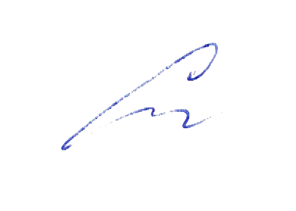 «31» августа 2020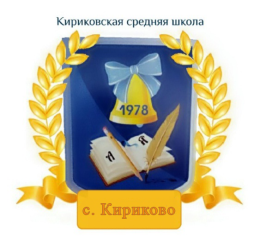 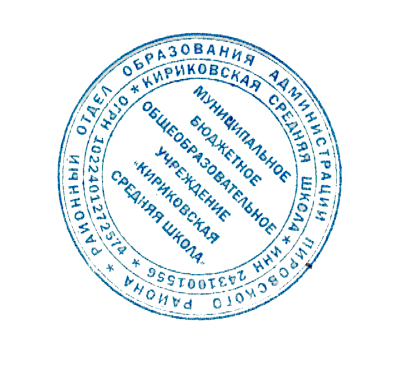 УТВЕРЖДАЮ:Директор муниципального бюджетного общеобразовательного учреждения «Кириковская средняя школа»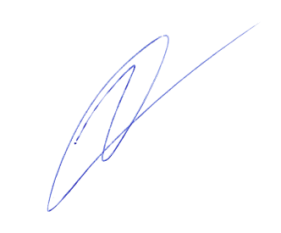 Ивченко О.В.________«31» августа 2020 года№Наименование разделов1 год обучения1 год обучения1 год обучения№Наименование разделовтеорияпрактикаитого1Работа с природным материалом и крупами.Ознакомление с материалами, инструментами. Правила ТБ при работе с инструментами. Выполнение изделий из сухих листьев, семян. Поделки из ореха, круп, соломы. 625302Торцевание.История возникновения техники «Торцевание» Изготовление поделок в данной технике Торцевание.212143Работа с бумагой. Техника «Квиллинг».Знакомство с техникой «квиллинг». История возникновения данной техники. Освоение основных форм квиллинга. Изготовление поделок в данной технике ДПИ.416204Работа с бумагой. Техника «Оригами».Знакомство с техникой «Модульное оригами», условные обозначения в оригами. Изготовление поделок в данной технике ДПИ.62430   5Поделки из подручных материалов. Правила ТБ при работе с разными материалами. Инструменты и материалы. Изготовление открыток в стиле панорама, картонаж и бумажная пластика. Работа с бросовым материалом, дисками, ватой, пенопластом, одноразовой посудой.313166Пластилинография.Знакомство с технологией «пластилинография», как способа развития мелкой моторики рук. Выполнение поделок, аппликаций с помощью пластилина. Правила ТБ при работе с пластилином.421257Промежуточная аттестация  в форме группового проекта. -11Всего:24112136№ п/пТема занятия.Количество часовКоличество часовДата проведенияРабота с природным материалом и крупами Работа с природным материалом и крупами Работа с природным материалом и крупами Работа с природным материалом и крупами Работа с природным материалом и крупами 1-2Правила по ТБ. Вводное занятие«Чем мы будем заниматься на кружке?»2204.09.203-4Мозаика из манной крупы2208.09.205-6Мозаика из разных сортов макарон.2211.09.207-8Мозаика из гречневой крупы2215.09.209-10Сбор и сушка листьев.2218.09.2011-12Аппликация из шишек2222.09.2013-14Аппликация из природного материала (листьев, цветов)2225.09.2015-16Панно «Чудеса из леса».2229.09.2017-18Панно "Осенний букет"2202.10.2019-20Инструктаж по технике безопасности. Аппликация соломкой. 2206.10.2021-22Технология сборки деталей из соломки в изделии (перевод на кальку, наклейка соломки, вырезание деталей, сборка заготовок панно).2209.10.2023-24Отработка приемов обработки соломки. 2213.10.2025-26Изготовление панно «Букет цветов»2216.10.2027-28Составление свободной композиции из соломы в соответствии с последовательностью. 2220.10.2028-30Составление свободной композиции из соломы в соответствии с последовательностью.2223.10.20Торцевание Торцевание Торцевание Торцевание Торцевание 31-32История техники торцевание. Основные элементы. Инструктаж по ТБ. Аппликация 2227.10.2033-34Торцевание «Овощи».2230.10.1935-36Торцевание «Фрукты».2203.11.2037-38Торцевание «Снеговик».2206.11.2039-40Торцевание «Ромашка»2210.11.2041-42Торцевание. Мой любимый сказочный герой. 2213.11.2043-44Торцевание. Коллективная работа «Солнышко»2217.11.20Работа в технике «Квиллинг» Работа в технике «Квиллинг» Работа в технике «Квиллинг» Работа в технике «Квиллинг» Работа в технике «Квиллинг» 45-46Как родилась бумага. Сколько у бумаги родственников. Волшебные свойства бумаги. История возникновения технологии бумагокручения - квиллинга.2220.11.2047-48Вырезание полосок для квиллинга. Основные правила работы. Основные формы “капля”, “квадрат”. Конструирование из основных форм квиллинга. 2224.11.2049-50Изготовление цветов  технике квиллинг2227.11.2051-52Изготовление листьев в технике квиллинг2201.12.2053-54Примеры различного применения форм «Елочка»2204.12.2055-56Примеры различного применения форм. Композиция на свой выбор. 2208.12.2057-58Примеры различного применения форм квиллинга «Елочный шарик»2211.12.2059-60Примеры различного применения форм «Елочный шарик»2215.12.2061-62Примеры различного применения форм «Новогодняя игрушка»2218.12.2063-64Примеры различного применения форм. Коллективная работа «Дед Мороз и Снегурочка» 2222.12.20Работа в технике «Оригами» Работа в технике «Оригами» Работа в технике «Оригами» Работа в технике «Оригами» Работа в технике «Оригами» 65-66«История возникновения оригами. Инструктаж по технике безопасности.  Азбука оригами подготовка к творчеству. Условные обозначения.2225.12.2067-68Базовые формы «Треугольник», «Воздушный змей»2212.01.2169-70Базовая форма «Конверт».2215.01.2171-72Базовая форма «Двойной треугольник, «Двойной квадрат». 2219.01.2173-74Композиции на основе простых базовых форм оригами.2222.01.2175-76 Композиции на основе простых базовых форм оригами.2226.01.2177-78Модульное оригами. Техника выполнения.2229.01.2179-80Модульное оригами  «Клубничка» (начало работы)2202.02.2181-82Модульное оригами «Клубничка» (продолжение работы).2205.02.2183-84Изделие  из модулей «Снежинки»2209.02.2185-86Оригами «Домашние животные».2212.02.2187-88Работа в технике объемное оригами «Кактус».2216.02.2189-90Изготовление открытки на 23 февраля. 2219.02.2191-92 Работа в технике  оригами «Журавлики».2226.02.2193-94Изготовление аппликации «Букет подснежников» .2202.03.21Поделки из подручных материалов Поделки из подручных материалов Поделки из подручных материалов Поделки из подручных материалов Поделки из подручных материалов 95-96Инструктаж по ТБ.2205.03.2197-98Выполнение игрушек из фетра «Мышка»2209.03.2199-100Выполнение игрушек из бросового материала «Собачка»2212.03.21101-102Выполнение игрушек из ваты «Веселый зайчик»2216.03.21103-104Технологии работы с  рванной бумагой « Грибы».2219.03.21105-106Плетение корзины из газетных трубочек. 2223.03.21107-108Изделие «Ландыш» из пластиковой бутылки и пенопласта. 2226.03.21109-110Выполнение игрушки из ниток «Цыпленок». 2202.04.21Работа в технике «ПластилинографияРабота в технике «ПластилинографияРабота в технике «ПластилинографияРабота в технике «ПластилинографияРабота в технике «Пластилинография111-112История техники пластилинография.   Знакомство принципами работы Панно из пластилина.История техники пластилинография.   Знакомство принципами работы Панно из пластилина.206.04.21113-114Аппликация из пластилина  «Космос»Аппликация из пластилина  «Космос»209.04.21115-116Изображение на плоскости «Радуга».Изображение на плоскости «Радуга».213.04.21117-118Жанр изобразительного искусства - натюрморт. «Весенний натюрморт»Жанр изобразительного искусства - натюрморт. «Весенний натюрморт»216.04.21119-120Жанр изобразительного искусства – портрет«Гном».Жанр изобразительного искусства – портрет«Гном».220.04.21121-122Жанр изобразительного искусства – пейзаж.  Пейзаж «Лесная земляника».Жанр изобразительного искусства – пейзаж.  Пейзаж «Лесная земляника».223.04.20123-124Оформление народной игрушки в технике пластилинография. «Матрешка».Оформление народной игрушки в технике пластилинография. «Матрешка».227.04.21125-126Оформление игрушки в технике пластилинография  «Снегирь».Оформление игрушки в технике пластилинография  «Снегирь».230.04.21127-128Полуобъемное изображение на плоскости «Мультипликационные герои».Полуобъемное изображение на плоскости «Мультипликационные герои».204.05.21129-130Аппликация «День победы»Аппликация «День победы»207.05.21131-132Аппликация из круглых и длинных мотивов «Гроздь рябины»Аппликация из круглых и длинных мотивов «Гроздь рябины»211.05.21133-135Коллективная работа «На лугу»Коллективная работа «На лугу»214.05.21135-136Промежуточная аттестация Промежуточная аттестация 218.05.21